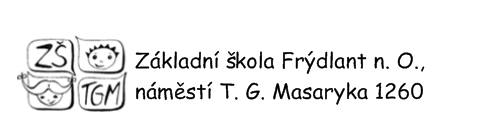 Školní strategie prevence pro období let 2019 – 2023Základní škola Frýdlant nad Ostravicí,náměstí T. G. Masaryka 1260, Frýdlant n. O. 739 11Vymezení pojmu  prevence v systému MŠMT     Základním principem prevence rizikových projevů chování u dětí a mládeže v resortu školství jevýchova dětí a mládeže ke zdravému životnímu stylu, osvojení si pozitivního sociálního chování, rozvoj a podpora sociálních kompetencí vedoucích k harmonickému rozvoji osobnosti. Hlavnímivýchodisky efektivní primární prevence jsou kontinuita, systematičnost a komplexnost preventivního působení s ohledem na věk dítěte a jeho aktuální prožívání světa. Primární prevence je zaměřena zejména na rizikové faktory spolupodílející se na vzniku rizikového chování.     Prevence rizikových projevů chování (dále jen RPCH )u dětí a mládeže v působnosti resortu     školství, mládeže a tělovýchovy zahrnuje především aktivity v těchto oblastech prevence:násilí a šikanování, záškoláctví, kriminality, delikvence, vandalismu aj. forem násilného chování,      xenofobie, rasismu, intolerance a antisemitismu, užívání návykových látek (včetně alkoholu a tabákových výrobků), anabolik, medikamentů a dalších látek, šíření onemocnění AIDS a dalších infekčních onemocnění, jejichž výskyt souvisí mj. s užíváním návykových látek, virtuálních drog (netolismu) a patologického hráčství (gamblingu).     Škola rodičům pomáhá v rozvoji dítěte jeho vzděláváním a socializací ve skupině dětí, výchovou dítěte k dovednosti žít ve formální společenské instituci, vede dítě k rozvíjení zdravého životního stylu. Prevence RPCH u dětí a mládeže je celospolečenským tématem. K naplnění stanovených cílů je zapotřebí spolupráce všech zainteresovaných složek. Vedle rodiny, škol a školských zařízení, se jedná o oblast sociálně právní ochrany dětí, zdravotnická zařízení, místní samosprávu, nestátní a neziskové organizace, poradenské instituce ve školství, policii, kulturní střediska, zájmové organizace apod.Cílové skupiny primární prevence v působnosti resortu školstvíDěti a mládež     Cílem působení v oblasti prevence RPCH  je dítě odpovědné za vlastní chování a způsob života v míře přiměřené jeho věkus posílenou duševní odolností vůči stresu, negativním zážitkům a vlivům,schopné dělat samostatná (pokud možno správná) rozhodnutí,s přiměřenými sociálně psychologickými dovednostmi,schopné řešit, případně schopné nalézt pomoc při řešení,s vyhraněným negativním vztahem k návykovým látkám,podílející se na tvorbě prostředí a životních podmínkách.Pedagogičtí pracovníci     Předpokladem naplňování cílů v oblasti prevence je pedagog vzdělaný, odborně erudovaný, komunikativně, psychologicky a speciálně pedagogicky vybavený. Svou osobností se pozitivně podílí na vývoji sebeuvědomění žáka a je schopen vyučovat za aktivní účasti dětí.     Zvyšování odolnosti dětí a mládeže proti RPCH vyžaduje systémovou a koordinovanou přípravu realizátorů preventivních aktivit ve školách a školských zařízeníchSpecifické cílové skupiny     MŠMT metodicky zajišťuje a koordinuje specifickou primární prevenci na mezirezortní úrovni a úzce spolupracuje při realizaci preventivních aktivit s fungující sítí koordinátorů a metodiků.Školní strategie prevenceCharakteristika školy      Naše škola se nachází nedaleko centra města Frýdlant n. O. V současné době školu navštěvuje okolo 660 žáků z frýdlantského regionu. Žáky prvního stupně jsou povětšinou děti, které bydlí přímo ve Frýdlantu n. O., na druhý stupeň (počínaje šestým ročníkem) pak již dojíždějí také děti z okolních obcí. Jsme tedy školou tzv. „spádovou“.Budova naší školy tvoří jeden  celek  s budovou gymnázia.  Legislativní rámec ŠSPŠkolní strategie prevence (ŠSP) je vytvořena v souladu s dokumenty: Zákon  561/2004 sb. ve znění pozdějších úprav (Školský zákon),Vyhláška č. 48/2005 Sb. (Vyhláška o základním vzdělávání a některých náležitostech plnění povinné školní docházky),Metodický pokyn ministryně školství, mládeže a tělovýchovy  k prevenci a řešení šikany ve školách a školských zařízeních (č. j. MSMT-21149/2016),Metodické doporučení k primární prevenci rizikového chování u dětí, žáků a studentů ve školách a školských zařízeních, č. j. 21291, 2010-28 – včetně aktualizovaných příloh,„Pravidla pro rodiče a děti k bezpečnějšímu užívání internetu“, č. j.: 11 691/2004-24,       2.2.1.   Výchozí preventivní strategieStrategie prevence rizikového chování u dětí a mládeže v Moravskoslezském kraji na období 2019 – 2027, Národní strategie prevence rizikového chování dětí a mládeže na období 2019 – 2027.Informační zdroje pro tvorbu ŠSPVnitřní informační zdroje odborná a metodická literatura (knihovna prevence, knihovna VP),schránka důvěry,šetření a dotazníková šetření ve třídách,schůzky ŠPP (Školního poradenského pracoviště), schůzky pracovníků ŠPP s pedagogy a s vedením.Vnější informační zdroje Webové stránky MŠMT a Krajského úřadu MS kraje,metodická pomoc – OMPA, PPP ve Frýdku – Místku, CNN Frýdek – Místek, krajský metodik prevenceodborná pomoc – PPP ve Frýdku – Místku, SVP a SPC ve Frýdku – Místku, internetové poradenství pro pedagogy.Vymezení pojmu primární prevence na naší škole     Preventivní výchovně vzdělávací působení je neoddělitelnou součástí výuky na základních i středních školách. Zařazováním preventivních aktivit do výuky lze přispět k tomu, aby naši žáci byli co nejvíce kompetentní v oblasti sociálních, komunikačních a rozhodovacích dovedností. Chceme v dětech podporovat zdravé sebevědomí a sebehodnocení, vést je ke stanovování realistických cílů. Snažíme se aktivně podílet na eliminaci agresivity a nesnášenlivosti mezi dětmi tím, že je vedeme ke konstruktivnímu řešení zátěžových situací. Vedeme děti ke zdravému životnímu stylu.Cíle školní preventivní strategie a prostředky k jejich dosaženíDlouhodobé cíle:rozvoj a podpora kompetencí spojených s prevencí RPCH,budování příznivého psychosociálního klimatu ve škole,budování bezpečného prostoru ve škole.Střednědobé cíle:všestranný rozvoj žáka,prohlubování komunikačních dovedností mezi učitelem, žákem a rodičem,navozování příznivého psychosociálního klimatu ve třídě,budování bezpečného prostoru ve třídě,podpora zdravého životního stylu,prevence výskytu RPCH ve třídě.Krátkodobé cíle:kladení důrazu na spolupráci rodičů a školy,kladení důrazu na informovanost rodičů,soustředěnost na včasnou diagnostiku RPCH v třídních kolektivech,Prostředky k dosažení stanovených cílů vzhledem k cílovým skupinámŽáciRealizace preventivních a adaptačních programů.Začlenění témat spojených s prevencí PRCH do výuky.Výukové programy a další materiály s tématy prevence PRCH.Zařazení témat spojených s prevencí PRCH do programu třídnických hodin.Nástěnka primární prevence, schránka důvěry.Školní parlament.Informovanost žáků o činnosti ŠMP, VP, školního psychologa.Aktivní přístup a podpora ze strany vedení školy.Spolupráce pedagogů, ŠMP, VP a školního psychologa při řešení problémových situací.Monitorování vztahů ve třídách a zajištění dozoru v méně frekventovaných částech školy.Dotazníková šetření.RodičeČinnost Školního poradenského pracoviště (dále jen ŠPP) a informovanost o jeho funkci a činnosti.Předávání aktuálních informací na třídních schůzkách.Informace na webu školy.Řešení problémů ve spolupráci s třídním učitelem, ŠMP, VP, školním psychologem, ŠPP, vedením školy (dle potřeby).Nástěnka prevence.Konzultační hodiny ŠMP, VP, školního psychologa.PedagogovéSeznámení vedení školy a pedagogů se ŠSP, PPŠ, Strategií proti šikanování.Volně přístupné manuály k řešení krizových situací, k realizaci třídnických hodin apod.Poradenská činnost ŠMP, VP, školního psychologa, ŠPP.Spolupráce pedagogů, ŠSP a vedení školy při řešení výskytu RPCH.Předávání aktuálních informací.Knihovna prevence.Vzdělávací akce.Nástěnka prevence – kontakty apod.Základní kompetence, dovednosti a postoje, které jsou rozvíjeny     v rámci podpory zdraví a zdravého životního styluZvyšování sociální kompetence – rozvíjení sociálních dovedností, které napomáhají efektivní orientaci v sociálních vztazích, odpovědnosti za chování a uvědomění si důsledků jednání.Posilování komunikačních dovedností – zvyšování schopnosti řešit problémy, konflikty, adekvátní stres, neúspěch, kritiku.Vytváření pozitivního psychosociálního klimatu – pocitu důvěry, bez nadměrného tlaku na výkon, zařazení do skupiny, práce ve skupině vrstevníků, vytvoření atmosféry pohody a klidu, bez strachu, nejistoty.Formování postojů ke společensky akceptovaným hodnotám – pěstování právního vědomí, mravních a morálních hodnot, humanistické postoje apod.Dovednosti, znalosti a postoje, které si žáci osvojí, musí odpovídat jejich věku a navazovat na předchozí zkušenosti. Formy vzdělávání a výchovy musí zohledňovat styl rodiny i působení vrstevníků.Metody a formy školní práce k osvojení preventivních ochranných kompetencí     Jednotlivá preventivní témata, která vedou k osvojení preventivních ochranných kompetencí, jsou zapracována do školního vzdělávacího programu a tím také do vzdělávacího procesu. Ve vyučování jsou pak žákům předkládána různými formami:Projektové vyučování (na úrovni třídy nebo skupin je vytvářen společný projekt k danému tématu).Integrované tematické vyučování.Prožitkové formy vyučování (prožitkové učení je nejlépe přijímaným a také nejefektivnějším způsobem učení pro žáky, je založeno na možnosti aktivní účasti v modelových situacích, na utváření postojů a názorů v závislosti na osobním prožitku).Kooperativní vyučování s co největší aktivní účastí žáků, při využití kritického myšlení, samostatné učební práce a svobodné tvůrčí práce žáků (umožňuje přímou zkušenost, komunikaci a kooperaci).      Významné postavení v oblasti prevence má rozvoj sociálních kompetencí. Zde se předpokládá funkční využití poznatků a vědomostí obsažených v jednotlivých vzdělávacích oblastech a různých školních aktivitách, stejně jako využívání zkušeností žáků ze života v rodině a společnosti. Osvojení sociálních kompetencí vyžaduje využití interaktivních metod.Na prvním stupni jsou sociální kompetence žáků rozvíjeny například prostřednictvím komunitního kruhu  (umožňuje pro všechny účastníky rovnou příležitost pro diskusi, komunikaci, řešení problémů a konfliktů), simulačních her (jak bych se já choval ve fiktivních situacích – prožitkové formy), diskuse.Na druhém stupni je využíváno také brainstormingu, hraní rolí, nácviku verbální a nonverbální komunikace a dalších metod. Zapracování témat prevence do vzdělávacího procesu     Obecně je možno konkrétní témata prevence uplatnit v jakémkoliv vyučovacím předmětu. Lze je řadit do různých částí osnov a učebních plánů.Klíčové vyučovací oblasti jsou:Oblast zdravého životního stylu – výchova ke zdraví, osobní a duševní hygiena, výživa, pohybové aktivity.Oblast společenskovědní – formy komunikace, sociální dovednosti a kompetence.Oblast přírodovědná – biologie člověka, fyziologie, chemie.Oblast rodinné výchovy a výchovy občanské.Oblast sociálně právní – právní aspekty patologických jevů, postoj společnosti k společensky nežádoucím jevům, práva dítěte apod.Témata spojená s prevencí rizikových projevů chování jsou nejčastěji obsažena v těchto vyučovacích předmětech:výchova k občanství, výchova ke zdraví, přírodověda, přírodopis, zeměpis, chemie.Prevence RPCH je součástí platného ŠVP a je zahrnuta do schválených Standardů základního vzdělávání.2.8.1.   Předpokládané výstupy v oblasti prevence1. – 3. ročník- žáci dokážou pojmenovat zdravotní rizika spojená s kouřením, pitím alkoholu, užíváním   drog, zneužíváním léků,- jsou seznámeni s jednoduchými způsoby odmítání návykových látek,- uvědomují si hodnotu zdraví a nevýhody špatného životního stavu,- mají povědomost o tom, jak udržovat zdraví a o zdravém životním stylu,- mají základní povědomí o RPCH.4. – 5. ročník- žáci mají povědomí o zdraví jako o základní lidské hodnotě,- jsou jim známy činnosti, které je vhodné z hlediska zdraví zařadit do denního režimu,     osvojují si zdravý životní styl,- pojmenovávají různé typy závislostí,- uvědomují si zdravotní a sociální rizika návykových látek a argumenty ve prospěch zdraví,- na úrovni odpovídající věku se orientují v zákonech omezujících kouření, požívání alkoholu      a zakazujících užívání a šíření drog,- jsou obeznámeni s možností využití služeb poskytujících poradenskou pomoc,- pojmenovávají projevy lidské nesnášenlivosti,- získávají informace o tom, na koho se obrátit v případě, že někdo ubližuje nebo poškozuje    jeho práva,- mají povědomost o tom, že každé jednání, které ohrožuje práva druhých je protiprávní,- orientují se v základních způsobech odmítání návykových látek ve styku s vrstevníky.6. – 9. ročník- žáci si uvědomují význam harmonických mezilidských vztahů pro zdravý životní styl,- jsou vedeni k respektování odlišných názorů či zájmů lidí a odlišných způsobů jejich chování   a myšlení, jsou vedeni k toleranci k menšinám,- jsou seznamováni s vhodnými způsoby řešení neshod se spolužáky nenásilným způsobem a   uplatňují je v praxi,- uvědomují si, jaké chování je vhodné a jaké nevhodné v různých situacích,- spolupracují ve skupině a snaží se přebírat zodpovědnost za společné úkoly,- jsou obeznámeni s významnými dokumenty upravujícími lidská práva, případně, povinnosti   občana,- uvědomují si podstatu protiprávního jednání a právní odpovědnost za případné protiprávné   činy,- chápou zdraví v širších souvislostech,- hodnotí vhodné a nevhodné zdravotní návyky, dokážou vysvětlit své konkrétní postoje a   chování z pohledu zdraví,- uvědomují si, co je podstatou zdravého životního stylu, jsou vedeni ke snaze o jeho realizaci,- uvědomují si pozitivní vliv aktivního pohybu, relaxace, duševní hygieny,- ví, že zneužívání dítěte je trestné,- jsou schopni diskutovat o rizicích užívání drog a jiných návykových látek, přiměřeně věku se   orientují v trestně právní problematice návykových látek,- diskutují o různých typech závislostí,- uvědomují si rizika šíření pohlavně přenosných a jiných infekčních chorob,- jsou informováni o nabídce organizací, které zprostředkovávají odbornou pomoc,- zaujímají osobní postoje k tématům RPCH prezentovaným v médiích (brutalita apod.).2.8.2.   Zařazení témat prevence RPCH do výuky1. stupeň     Témata prevence RPCH jsou do výuky zařazována v předmětech – prvouka, přírodopis, vlastivěda.ročník - správné chování ke spolužákům a dospělým lidem, základní hygienické návyky,- dopravní výchova – znalost značek, správné přecházení vozovky, dopravní kázeň,- zdravá výživa,- seznámení se škodlivostí užívání návykových látek – kouření, alkohol,- hygienické návyky, otužování, sportování, správná výživa,- posilování, pevná vůle, vedení ke zdravému režimu dne, důležitá telefonní čísla,- multikulturalita, posilování vlastenectví,- význam tradic pro současného člověka, motivace k sebevzdělávání,- pracovní návyky, zodpovědný přístup k práci,- posilování rodinných vztahů, kladný vztah ke zvířatům,- bezpečnost a zdraví na turistických a školních výletech, bezpečnost při letních aktivitách.ročník- dopravní výchova, bezpečné chování k neznámým lidem, upevnění znalostí důležitých     telefonních čísel,- vztah k přírodě, náměty na správné využití volného času,- práva a povinnosti dětí, seznámení se škodlivostí užívání návykových látek,- hygienické návyky, otužování, sportování, správná výživa,- osobní hygiena a hygiena prostředí, správná náplň volného času, důležitá telefonní čísla,- zásady správného stolování, kultura prostředí a projevu,- životní prostředí,- správné pracovní návyky, zodpovědný přístup k práci, dopravní kázeň,- posilování rodinných vztahů, kladný vztah k přírodě,- bezpečnost a zdraví na turistických a školních výletech, bezpečnost při letních aktivitách.ročník- chování ve škole mezi dětmi,- ochrana zdraví,- význam pravidel v komunikaci,- hygienické návyky, otužování, sportování, správná výživa,- péče o své zdraví, zodpovědné chování při volnočasových aktivitách,- osobní hygiena, stravovací návyky,- životní prostředí,- bezpečnost a zdraví na turistických a školních výletech, bezpečnost při letních aktivitách.       4. –  5. ročník- chování ve škole mezi dětmi, posilování národní identity,- ochrana životního prostředí, upozornění na možnosti zneužívání techniky, dopad na mezilidské vztahy,- poučení z chyb v historii lidstva, vliv na masy, manipulace lidmi,- zdravá výživa, péče o zdraví,- posilování týmové práce, dodržování zásad při práci v týmu,- multikulturní výchova,- význam fyzické práce pro všestranný rozvoj osobnosti,- životní prostředí, vzájemná pomoc při přírodních katastrofách,- posilování rodinných vazeb,- bezpečnost a zdraví na turistických a školních výletech, bezpečnost při letních aktivitách.2. stupeň 6. ročníkČeský jazyk- dětský hrdina v literatuře – děti v dětských domovech, útěky, krádeže, sociální vztahy,- romské pohádky,- rozvrstvení národního jazyka – xenofobie, nacionalismus,- neverbální prostředky – integrace handicapovaných dětí.Dějepis- různá témata – náboženství,- Řecko – jednota těla a ducha – zdravý životní styl,- Řecko, Řím – sexuální výchova, erotika, poruchy chování, fobie.Výchova ke zdraví- osobní bezpečí, důležitá telefonní čísla, šikana, sexuální zneužívání, krizové situace v rodině   (hádka, rozvod, apod.),- závislosti (tabáková, alkoholová).Anglický jazyk- komunikace v každodenních situacích (šikana, tolerance, nadřazování lidí),- nemoc a zdraví – zdravý způsob života (patologické jevy – kouření, alkohol, drogy),- jídlo – nezdravé stravování, špatné stravovací návyky.Zeměpis- rasy, národy – rasismus a xenofobie, multikulturalita (náboženství, národy, kulturní oblasti   světa),- globalizace – rizika dnešní společnosti, pěstování a šíření drog, manipulace s lidmi, násilí,    konflikty,- mezinárodní spolupráce.Přírodopis- infekční choroby a pohlavně přenosné nemoci,- zdraví.7. ročník  Výchova ke zdraví- šikana, krádeže, rizikové chování mládeže.Matematika- promile a procenta – škodlivost alkoholu.Anglický jazyk- nekuřácká restaurace – kouření,- A Day in a life – denní režim, koníčky a povinnosti, volný čas – výběr filmů a Tv programů,   knih, časopisů vhodných pro děti,- The Coach Potatoe generation – životní styl dnešní mládeže, drogy, alkohol, kouření, málo   pohybu, časté sledování televize, čas strávený u PC.Zeměpis- oblasti světa – rasismus, xenofobie, hnutí směřující k potlačování lidských práv a svobod,   multikulturní výchova, způsob života v jednotlivých oblastech světa, tolerance odlišností,  terorismus a násilí,- oblasti světa – rizika a výhody dnešní otevřené společnosti,- oblasti světa – zdravotní rizika, drogy, nakažlivé a pohlavně přenosné nemoci, špatné   hygienické podmínky,- oblasti světa – zneužívání dětské práce, vykořisťování, diskriminace, terorismus.Přírodopis- jedovaté rostliny s omamnými účinky – prevence závislostí a poškození zdraví.8. ročníkDějepis- kolonialismus – rasismus,- diskriminace, vykořisťování, násilí.Výchova ke zdraví- zneužívání návykových látek,- osobní bezpečí,- konzumní způsob života,- předčasný pohlavní život,- diskriminace.Výchova k občanství- dospívání – užívání návykových látek a jejich škodlivost,- smysl života – krádeže, útěky z domova, gamblerství, prostituce,- dospívání – pohlavní život, pohlavní nemoci, vliv party,- člověk hledající svůj svět – zdravý životní styl,- člověk a předpoklady soužití – individualismus, kolektivismus, xenofobie a rasismus,- člověk a společenství – neverbální komunikace,- jak nás vidí ostatní – signály v chování.Anglický jazyk- volný čas – nevhodné způsoby trávení volného času (party, krádeže, drogy, násilné činy).Chemie - deriváty uhlovodíků – návykové látky,- trávicí soustava a výživa – zdravý životní styl.Zeměpis- Evropa – multikulturní výchova, rasismus, xenofobie, nacionalismus, diskriminace, zdravý   životní styl (skandinávské země), konzumní způsob života (Velká Británie apod.), terorismus   a násilí, potlačování lidských práv a svobod,- socioekonomický zeměpis – multikulturní výchova, výhody a nevýhody dnešního světa,   spolupráce.Přírodopis- biologie člověka – zdravý životní styl, návykové látky, rizikové sexuální chování, přenos   nakažlivých a pohlavně přenosných chorob, návykové látky a jejich vliv na organismus, vliv   pohybu na fyzickou a psychickou kondici, duševní hygiena, relaxace.9. ročníkČeský jazyk- poezie nové doby (prokletí básníci) – návykové látky,- R. John – Memento – návykové látky a domácí násilí,- obraz války v literárních dílech – diskriminace, násilí,- Deník Anny Frankové, J. Otčenášek – Romeo, Julie a tma, P. Kohout – Hodina tance a lásky,   J. Drda – Vyšší princip – rasismus,- komplexní jazykový rozbor – práce s textem – anorexie.Anglický jazyk- problémy dodržování pravidel ve společnosti,- zdraví – návykové látky,-styl – trávení volného času (aktivní a pasivní trávení volného času, negativní jevy).Výchova ke zdraví- ročníkový projekt „Zdravý versus likvidační způsob života“,- návykové látky, pohlavní nemoci, rodina,- výživa (anorexie a bulimie),- šikana, diskriminace, soužití kultur.Dějepis- mezi dvěma válkami – první Československá republika (národnostní menšiny),- Evropa po r. 1945 – odsud menšin, rasismus, xenofobie,- komunismus a fašismus – diskriminace, rasismus a nacionalismus,- nástup nacismu v Německu, II. sv. válka, holocaust, život v protektorátu – perzekuce Romů,   šikana, násilí.Chemie- deriváty uhlovodíků – drogy,- trávicí soustava – zdravý životní styl.Zeměpis- Česká republika – multikulturní výchova, tolerance k odlišnostem, rasismus a xenofobie.       2.8.3.  Preventivní programy realizované externími organizacemi   Součástí výuky jsou také preventivní programy realizované ve škole externími organizacemi. V každém ročníku obvykle žáci absolvují 2 až 3 tematické bloky v rámci dlouhodobých preventivních programů. Aktuální rozpisy ročníkových témat dlouhodobých preventivních programů a jednorázových preventivních aktivit jsou vždy součástí Preventivního programu školy (PPŠ)  pro daný školní rok. PPŠ je připravován v souladu se ŠSP.Školní strategii prevence na období 2019 – 2023 vypracovala: ŠMP Mgr. Šárka ŘezníčkováVe Frýdlantu n. O. dne 2. 1. 2019Aktualizace: 28. 8. 2020Ředitel školyPaedDr. Jaromír HorkýŠkolní metodik prevence (ŠMP)Mgr. Šárka ŘezníčkováVýchovný poradce (VP)Mgr. Jana TrnkováŠkolní psychologMgr. Veronika TvrdáTelefon558 678 169E-mail ředitelky školyreditel@zsfrydlant.czE-mail metodika prevencesarka.reznickova@zsfrydlant.czE-mail výchovného poradcevychporadce@zsfrydlant.cz